รายงานการปฏิบัติราชการประจำเดือน ตุลาคม 2566 ประจำปีงบประมาณ พ.ศ.2567ตรวจคนเข้าเมืองจังหวัดราชบุรีงานสืบสวนปราบปราม      เมื่อวันที่ 10 ต.ค.66 ได้จับกุมตัว นายสมรส  ประดิษฐ์ขำ อายุ 29 ปี สัญชาติไทย 	- ในข้อหา                  มีอาวุธปืนและเครื่องกระสุนปืนไว้ในครอบครองโดยไม่ได้รับอนุญาต	- สถานที่จับกุม บ้านเลขที่  553 ม.3 ต.เจดีย์หัก อ.เมือง จว.ราชบุรี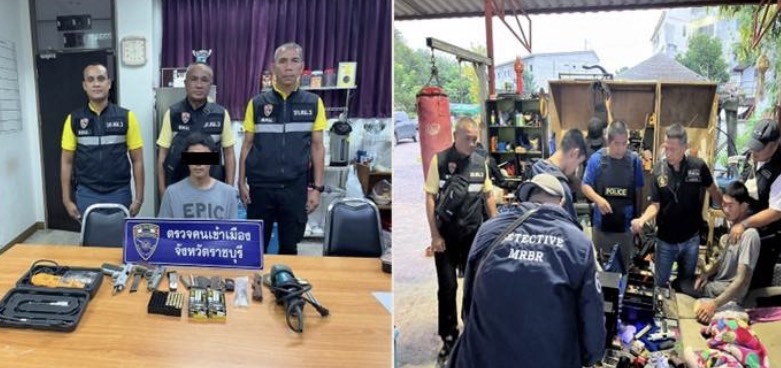 เมื่อวันที่ 11 ต.ค.66 ได้จับกุมตัว นายทัศนะ  ผิวสุข  โอเค อายุ 26 ปี พร้อมพวก 3 ราย	- ในข้อหา 		มียาเสพฯติดให้โทษประเภท 1 ไว้ในครอบครองเพื่อเสพโดยไม่ได้รับอนุญาต 	- สถานที่จับกุม บ้านเลขที่ไม่มีเลขที่ อ.ดำเนินสะดวก จว.ราชบุรี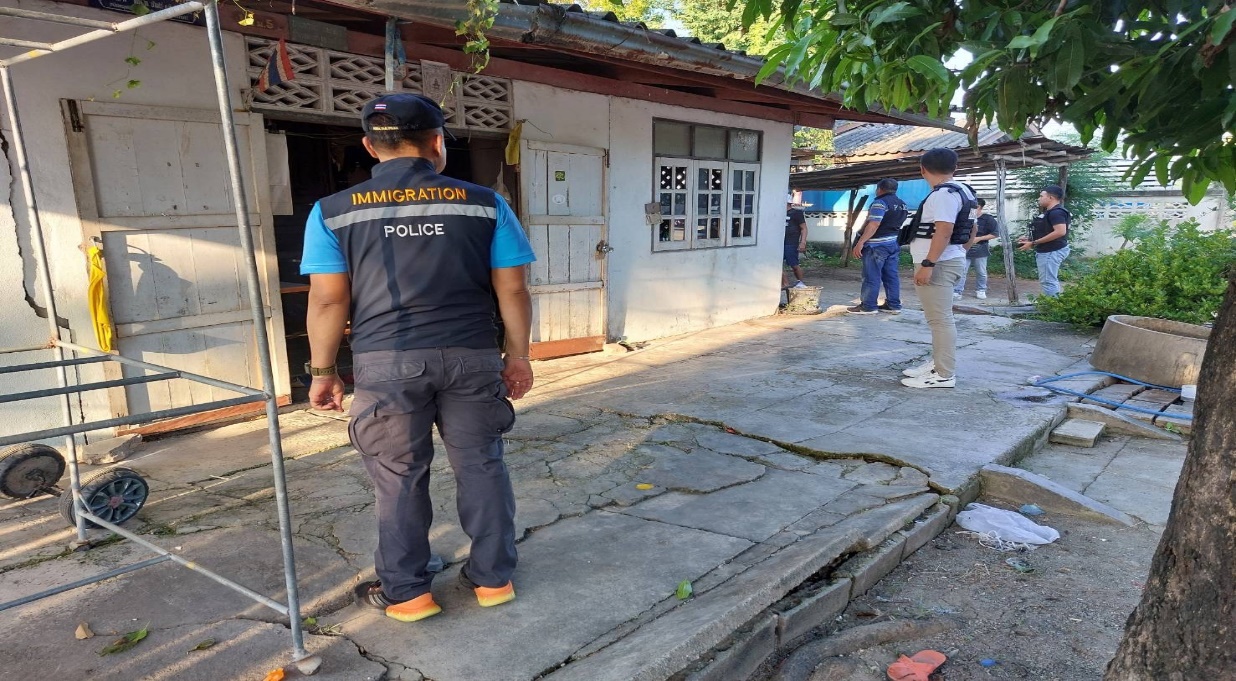 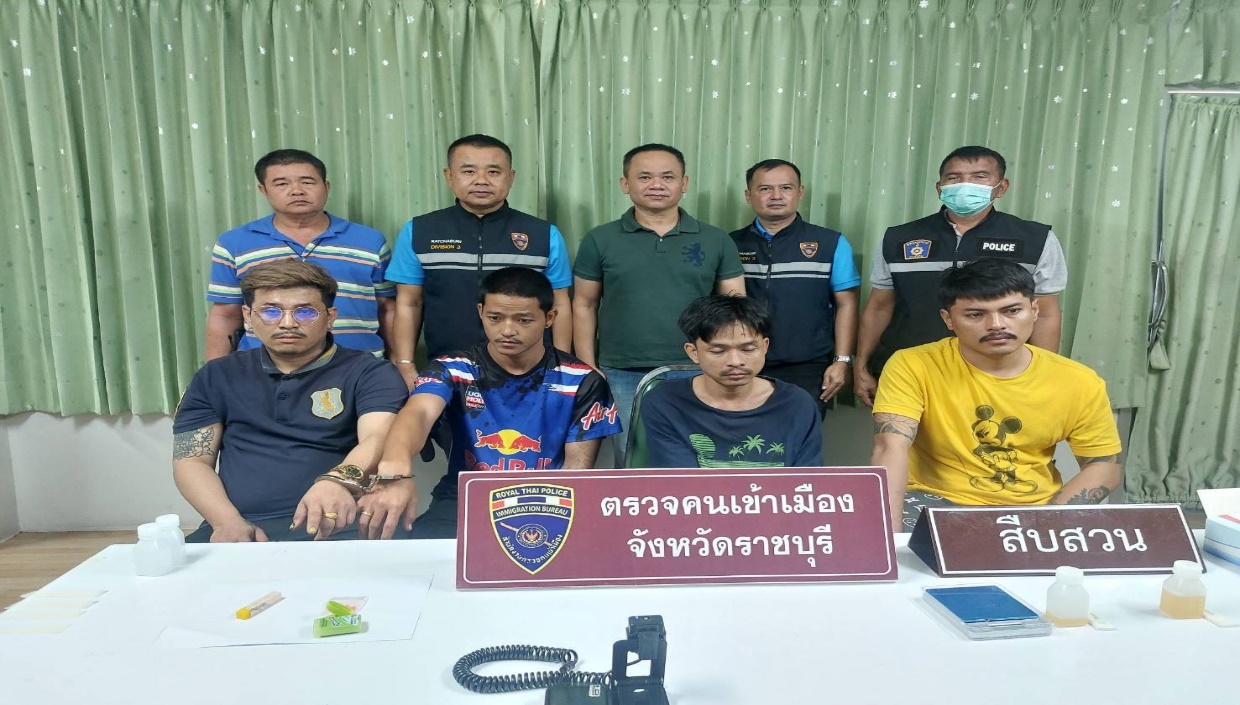 วันเดือนปีข้อมูลเชิงสถิติรายงานการปฏิบัติราชการประจำปีงบประมาณ พ.ศ.2567ข้อมูลเชิงสถิติรายงานการปฏิบัติราชการประจำปีงบประมาณ พ.ศ.2567วันเดือนปีรายการจำนวน (คดี)จำนวน (ผู้ต้องหา)1-31 ต.ค.661.ความผิดฐาน พ.ร.บ.อาวุธปืน112.ความผิดฐาน พ.ร.บ. ยาเสพฯติด14รวม25